BEFORE THE FLORIDA PUBLIC SERVICE COMMISSIONORDER GRANTING FLORIDA POWER & LIGHT COMPANY’S FIFTH REQUEST FOR EXTENSION OF CONFIDENTIAL CLASSIFICATION OF DOCUMENT NOS. 01604-06, 01605-06, AND 00572-12 Pursuant to Section 366.093, Florida Statutes (F.S.), and Rule 25-22.006, Florida Administrative Code (F.A.C.), Florida Power & Light Company ( or company) filed a request for extension of confidential treatment for certain materials provided to staff during Audit Control No. 05-285-4-1.  Order No. PSC-06-0978-CFO-EI, issued November 27, 2006, initially granted confidential classification for the documents.  Order No. PSC-08-0515-CFO-EI, issued August 12, 2008, Order No. PSC-10-0477-CFO-EI, issued July 28, 2010, Order No. PSC-12-0416-CFO-EI issued March 28, 2012, and Order No. 13-0451-CFO-EI issued October 8, 2013, each granted an extension for confidential classification of the documents for a period of 18 months. FPL requests that the period of time for confidential treatment be extended for the information contained in Document Nos. 01604-06, 01605-06, and 00572-12.   further requests that the information be returned to  as soon as it is no longer necessary for the Commission to conduct its business.  Since audit materials of the type contained in these documents must be retained by the Commission for 15 years, the documents cannot be returned to  at this time.	Section 366.093(1), F.S., provides that records that the Commission has found to contain proprietary confidential business information shall be kept confidential and shall be exempt from Chapter 119, F.S.  Section 366.093(3), F.S., defines proprietary confidential business information as information that is intended to be and is treated by the company as private, in that disclosure of the information would cause harm to the company’s ratepayers or business operations, and that has not been voluntarily disclosed to the public.  Section 366.093(3), F.S., provides that proprietary confidential business information includes:	(a)   Trade secrets.				                     *** (e)  Information relating to competitive interests, the disclosure of which would impair the competitive business of the provider of the information.	 FPL requests continued confidential classification for the information identified as confidential in Third Revised Exhibit C (Attachment A).  FPL asserts that some of the information for which it seeks continued confidential status consists of cost allocation models and transaction records for FPL’s affiliate Florida Power & Light Energy Services.  FPL contends that the information for which it is requesting an extension of confidential classification is entitled to confidential classification pursuant to Section 366.093(3)(a), F.S., as trade secrets, and Section 366.093(3)(e), F.S., as proprietary confidential business information, the disclosure of which would impair the competitive business of the provider of the information.  FPL claims that nothing has changed since the Commission issued its prior confidentiality orders.  The information is still of current value, and it has not been made public.  Upon review, it appears that the information identified as confidential in Attachment A satisfies the criteria set forth in Section 366.093(3)(a) and (e), F.S.  The documents contain trade secrets and information relating to competitive interests, the disclosure of which would impair FPL’s affiliate’s competitive business.  Therefore, the extension of confidential classification for Document Nos. 01604-06, 01605-06, and 00572-12 is granted.	Section 366.093(4), F.S., limits the duration of confidential classification or the extension of confidential classification to 18 months, unless there is good cause to extend the protection for a specified longer period.  I find that confidentiality should be extended for 18 months.  If necessary,  may request an additional extension at the appropriate time.Based on the foregoing, it is	ORDERED by Commissioner Lisa Polak Edgar, Prehearing Officer, that Florida Power & Light Company’s Fifth Request for Extension of Confidential Classification of Information Provided In FPL Connect Service Audit (No. 05-285-4-1) is granted.  It is further	ORDERED that the confidential information described in Attachment A to this Order and contained in Document Nos. 01604-06, 01605-06, and 00572-12 shall be granted an additional 18 months of confidential classification.  It is further	ORDERED that pursuant to Rule 25-22.006, F.A.C., and Section 366.093(3), F.S., confidentiality granted to the documents specified herein shall expire 18 months from the date of the issuance of this Order in the absence of a renewed request for confidentiality.  It is further	ORDERED that this Order will be the only notification by the Commission to the parties concerning the expiration of the confidentiality time period.  It is further	ORDERED that this docket shall be closed.	By ORDER of Commissioner Lisa Polak Edgar, as Prehearing Officer, this 16th day of April, 2015. Public Service Commission(850) 413-6770www.floridapsc.comCopies furnished:  A copy of this document is provided to the parties of record at the time of issuance and, if applicable, interested persons.PHPNOTICE OF FURTHER PROCEEDINGS OR JUDICIAL REVIEW	The Florida Public Service Commission is required by Section 120.569(1), Florida Statutes, to notify parties of any administrative hearing or judicial review of Commission orders that is available under Sections 120.57 or 120.68, Florida Statutes, as well as the procedures and time limits that apply.  This notice should not be construed to mean all requests for an administrative hearing or judicial review will be granted or result in the relief sought.	Mediation may be available on a case-by-case basis.  If mediation is conducted, it does not affect a substantially interested person's right to a hearing.	Any party adversely affected by this order, which is preliminary, procedural or intermediate in nature, may request: (1) reconsideration within 10 days pursuant to Rule 25-22.0376, Florida Administrative Code; or (2) judicial review by the Florida Supreme Court, in the case of an electric, gas or telephone utility, or the First District Court of Appeal, in the case of a water or wastewater utility.  A motion for reconsideration shall be filed with the Office of Commission Clerk, in the form prescribed by Rule 25-22.0376, Florida Administrative Code.  Judicial review of a preliminary, procedural or intermediate ruling or order is available if review of the final action will not provide an adequate remedy.  Such review may be requested from the appropriate court, as described above, pursuant to Rule 9.100, Florida Rules of Appellate Procedure.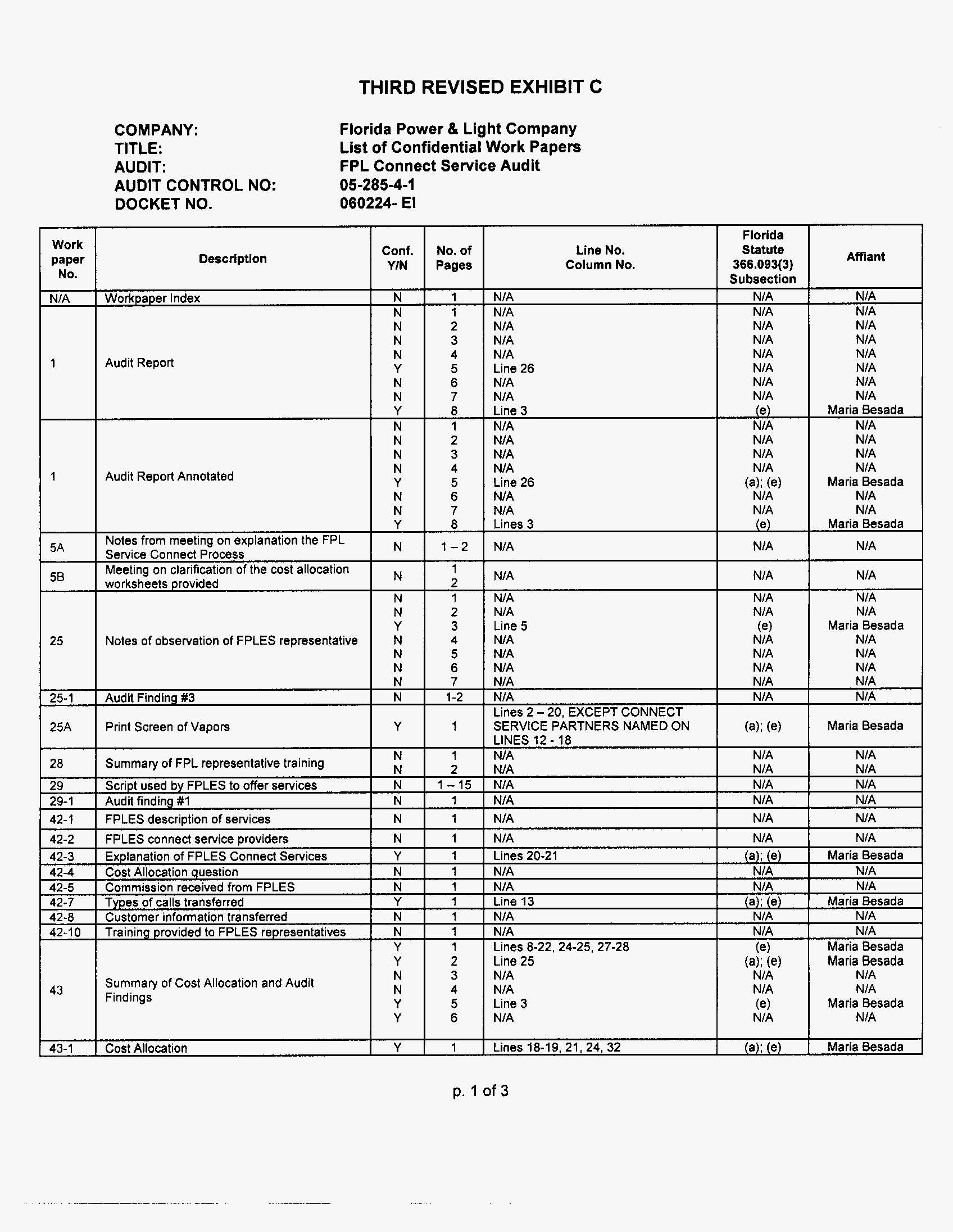 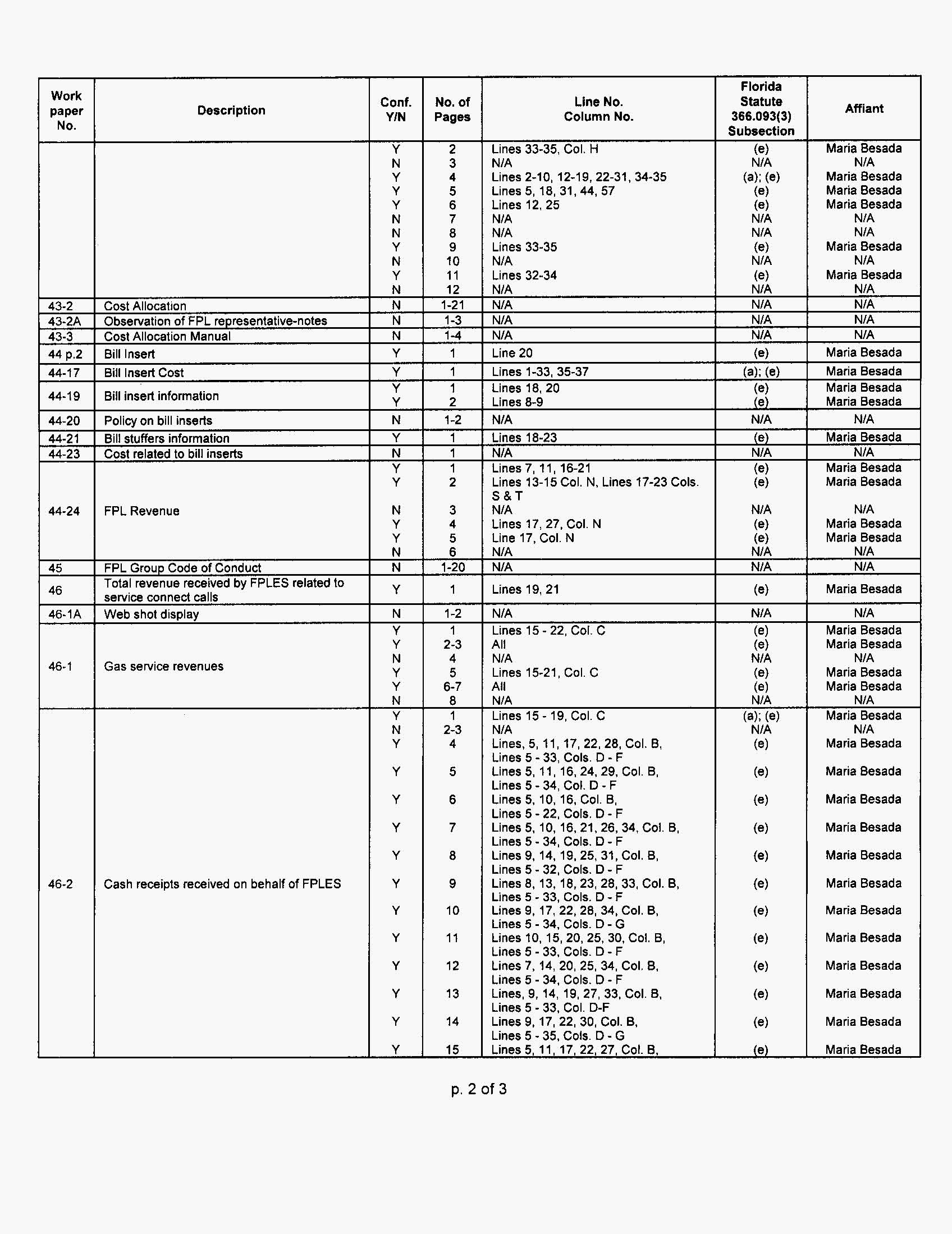 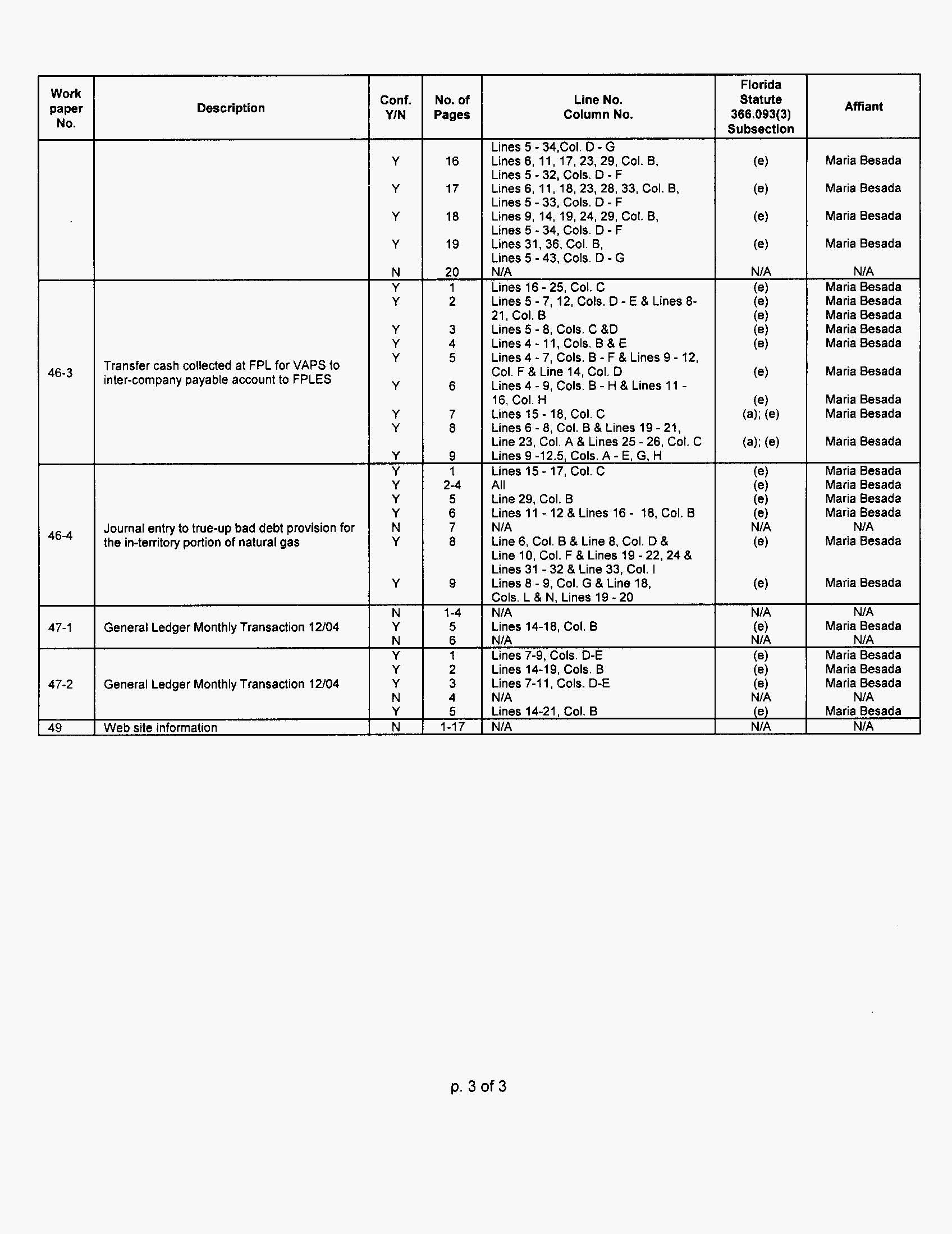 In re: Request for confidential classification of materials provided in connection with FPL Connect Service Audit, ACN 05-285-4-1, by Florida Power & Light Company.DOCKET NO. 060224-EIORDER NO. PSC-15-0152-CFO-EIISSUED: April 16, 2015/s/ Lisa Polak EdgarLISA POLAK EDGARCommissioner and Prehearing Officer